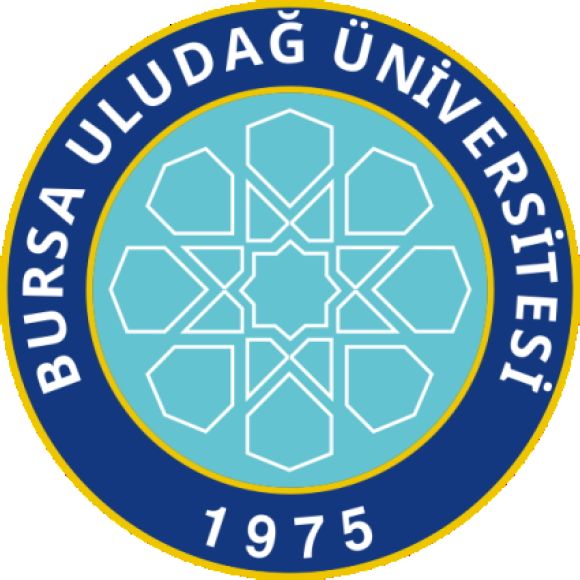 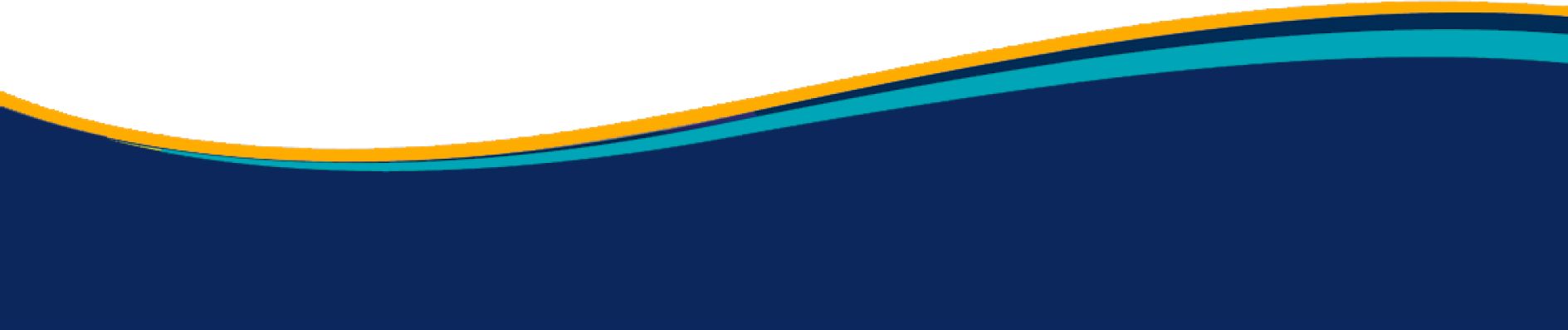 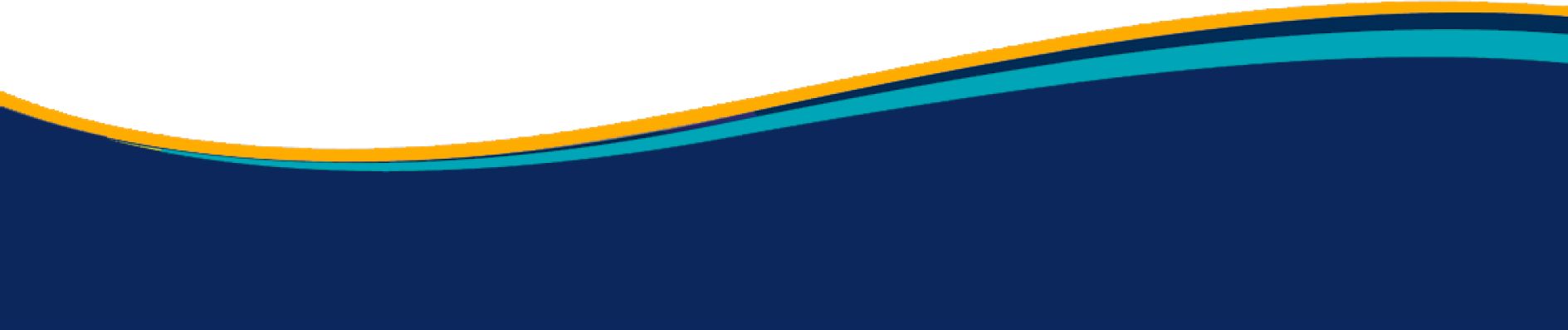 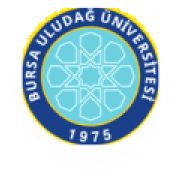 BURSA ULUDAĞ ÜNİVERSİTESİ SOSYAL BİLİMLER ENSTİTÜSÜ
TEZ / PROJE YAZIM KILAVUZUÖNSÖZBursa Uludağ Üniversitesi Sosyal Bilimleri Enstitüsünde yürütülen Yüksek Lisans ve Doktora tezlerinin yazımında biçim ve içerik yönünden uyulması gereken kurallan ve bilimsel sunuş standartlarını içeren Tez Yazım Kılavuzu yeniden düzenlenmiştir. Bu düzenleme ile Tez Yazım Kılavuzu'nun güncelleştirilmesi, uygulamada karşılaşılan bazı sorunların giderilmesi ve saptanan eksikliklerin tamamlanması hedeflenmiştir.Bu amaçla Enstitümüze bağlı farklı akademik disiplinlerden oluşan Anabilim Dallarından görüş istenmiştir. Anabilim dallarından gelen görüşler doğrultusunda mevcut tez yazım kılavuzu gözden geçirilmiş ve yeniden düzenlenerek Enstitü Yönetim Kurulu üyelerinin görüşlerine sunulmuştur. Enstitü Kurulunun 16.12.2015 tarihli toplantısında görüşülerek oy birliği ile kabul edilmiş ve 2015-2016 eğitim-öğretim yılından itibaren uygulamaya konulmasına karar verilmiştir.Enstitümüz Tez Yazım Kılavuzu'nun hazırlanmasında görüşleri ile Hukuk Fakültesi Öğretim Üyesi Prof. Dr. Kemal GÖZLER ve İlahiyat Fakültesi Öğretim Üyesi Prof. Dr. Adem APAK'a değerli katkıları nedeniyle teşekkürlerimi sunarım.Yeniden düzenlenen bu kılavuzun başta lisansüstü öğrencilerimizin olmak üzere tüm akademik çalışma yapanlara katkı sağlayacağı düşüncesiyle saygılar sunarım.2021    Prof. Dr. Kadir Yasin ERYİĞİT BURSA ULUDAĞ ÜNİVERSİTESİ SOSYAL BİLİMLER ENSTİTÜSÜTEZ / PROJE YAZIM KILAVUZUAMAÇ ve KAPSAM	5GENEL BİÇİMLENDİRME	5Kâğıt Özellikleri	5Sayfa Düzeni	5Kenar Boşlukları	5Sayfa Numaraları	5Numaralandırma	5Yazı tipi ve Boyutu	6Satır Aralıkları	6Paragraflar	6Bölüm Başlıkları	6TEZİN KISIMLARI	7Tezin Ön Kısmı	7Dış Kapak ve Sırt	8Boş Sayfa	8İç Kapak	8Tez Onay Sayfası	9Yemin Metni	9Özet / Abstract Sayfaları	9Anahtar Kelimeler (Keywords)	9Önsöz	9İçindekiler Dizini	9Tablo, Şekil, Resim, Fotoğraf, Grafik, Sembol vb. Listeleri	9Kısaltmalar	9Metin Kısmı	9Giriş	10Alıntılar	10Kaynak Gösterimi	10BURSA ULUDAĞ ÜNİVERSİTESİ SOSYAL BİLİMLER ENSTİTÜSÜ
TEZ / PROJE YAZIM KILAVUZUDipnotlu Kaynak Gösterme Yöntemi	Metin İçi Kaynak Gösterme Yöntemi (Bağlaç Yöntemi)	Açıklama Dipnotları	Sonuç	C. Tezin Son Kısmı	Kaynakça 	Kitapların Kaynaklarda Gösterilmesi	Makalelerin Kaynaklarda Gösterilmesi	Diğer Kaynakların Gösterilmesi	Ekler 	Özgeçmiş	IV. ÇOĞALTMA ve CİLTLEME	EKLER	Ek. 1: TEZİN KISIMLARI ÖRNEĞİ	Ek. 2a: DIŞ KAPAK ÖRNEĞİ	Ek. 2b: DIŞ KAPAK ÖRNEĞİ (Sırt Kısmı ile Birlikte)	Ek. 3: İÇ KAPAK ÖRNEĞİ	Ek. 4: TEZ ONAY SAYFASI ÖRNEĞİ	Ek.5: YEMİN METNİ	Ek.6: ÖZET ÖRNEĞİ	Ek. 7: ABSTRACT ÖRNEĞİ	Ek. 8a: İÇİNDEKİLER ÖRNEĞİ (Birinci Seçenek)	Ek. 8b: İÇİNDEKİLER ÖRNEĞİ (İkinci Seçenek)	Ek.9: KISALTMALAR ÖRNEĞİ	11131515151515161616161720202122232423242526272829Ek. 10: ÖZGEÇMİŞ ÖRNEĞİ	AMAÇ VE KAPSAMBursa Uludağ Üniversitesi Sosyal Bilimler Enstitüsü Lisansüstü Tez Yazım Kılavuzu, Sosyal Bilimler Enstitüsüne bağlı tüm Anabilim / Ana sanat ve Bilim / Sanat dallarında hazırlanacak lisansüstü tezlerin, Tezsiz Yüksek Lisans, dönem projelerinin ve seminerlerin projelerin yazımında ve düzenlenmesinde bilimsel yazım kurallarına uygun bir standardı sağlamak amacıyla hazırlanmıştır.Bu kılavuzun yayın tarihinden itibaren lisansüstü tez hazırlayan öğrencilerin bu kılavuzda verilen biçim ve içerik ile ilgili tüm kurallara uygun olarak tez, dönem ve seminer projelerini hazırlamaları gerekmektedir.GENEL BİÇİMLENDİRMEKâğıt ÖzellikleriTezde, A4 boyutunda en az 80 g birinci hamur kâğıt kullanılır. Kâğıtların sadece tek yüzü kullanılmalıdır.Sayfa DüzeniKenar BoşluklarıSayfaların sol kenarından 4 cm, üst ve alt kenarından 3 cm, sağ kenarından ise 2 cm boşluk bırakılmalıdır.Sayfa NumaralarıSayfa numaraları parantez, çizgi vb. işaretler kullanılmadan kâğıdın alt kenarından 1.5 cm yukarıda ortada yazılmalıdır. İç kapak ve tez onay sayfasına numara yazılmaz.Numaralandırmaİç kapaktan sonra bütün sayfalar numaralandırılır. Girişe kadarki sayfalar küçük harf Romen rakamlarıyla (i, ii, iii, iv, ...) şeklinde; giriş bölümü ile başlayan diğer sayfalar ise (1, 2, 3, 4, ...) şeklinde numaralandırılmalıdır. (Bkz. Ek. 1)Tezde kullanılan tablo, şekil, grafik, resim, plan, harita vb.nin numaralandırılmasında, Romen rakamları (I, II, III, ...) veya normal rakamlar (1, 2, 3, ...) kullanılır.BURSA ULUDAĞ ÜNİVERSİTESİ SOSYAL BİLİMLER ENSTİTÜSÜ
TEZ / PROJE YAZIM KILAVUZUYazı Tipi ve BoyutuAna ve alt başlıklar dâhil tez metni için Times New Roman 12 (dipnotlar 10) punto; Arial 11 (dipnotlar 9) punto; tezin bölüm, alt bölümlerinin başlıkları için 14 punto kullanılmalıdır. Çizim ve tablolarda 9-10 punto boyutlarında yazı karakteri kullanılabilir.Satır AralıklarıTezin metin kısmı "iki yana yasla" veya "sola hizala" biçiminde ve 1.5 aralıklı yazılmalıdır. Ancak kısaltmalar, tablo, şekil ve sembol listeleri, önsöz, özet, kaynaklar, ekler, özgeçmiş, metin içindeki tablo ve şekillerin isim ve açıklamaları ile dipnotlar tek aralıklı yazılmalıdır.ParagraflarBaşlıklar ve paragrafların ilk satırı sağa doğru bir girintiyle (satır başı) başlatılarak yazılmalıdır.Bölüm BaşlıklarıBölümler daima yeni bir sayfadan başlar. Alt bölüm başlıklarından önce bir satır boşluk bırakılır. Ana başlıklar ile alt başlıklar arasında konuyu açıklayıcı veya bağlantı sağlayıcı paragrafların bulunmasına dikkat edilir.Giriş ve sonuç dışındaki bölüm ile alt bölüm başlıkları tercih edilen sisteme göre numaralandırılır. Bir bölümde alt başlıkların sayısı en fazla dört olmalıdır.Alt başlıklarının maddeleştirilmesinde aşağıdaki iki seçenekten biri tercih edilebilir:Birinci Seçenek: Harfli-Rakamh Maddeleştirme SistemiRoma rakamlarıyla (I, II, III ... ) tümü büyük harf ve yazılar koyu. Büyük harflerle (A, B, C ... ) tümü büyük harf ve yazılar normal. Normal rakamlarla (1, 2, 3 ... ) ilk harfler büyük ve yazılar koyu. Küçük harflerle (a, b, c... ) ilk harfler büyük ve yazılar koyu-italik. Parantez içinde normal rakamlarla (1), (2), (3)... ilk kelimenin ilk harfi büyük ve yazılar koyu-italik.İkinci Seçenek: Zincirleme (Ondalık) Maddeleştirme SistemiTEZİN KISIMLARITezler "Ön Kısım", "Metin Kısmı" ve "Son Kısım" olmak üzere üç kısımdan oluşur. Tezin kısımları, aşağıdaki sıraya uygun olarak düzenlenmelidir:A. Tezin Ön KısmıTezin ön kısmı aşağıda yazılı kısımlardan oluşur:-Dış kapak -Boş sayfa -İç kapak -Tez onay sayfası -Yemin metni-Özet (abstract) sayfası / Türkçe ve İngilizce-Anahtar kelimeler-Önsöz-İçindekiler-Tablo, şekil, resim, fotoğraf, grafik, semboller -KısaltmalarBURSA ULUDAĞ ÜNİVERSİTESİ SOSYAL BİLİMLER ENSTİTÜSÜTEZ / PROJE YAZIM KILAVUZU Tezin Ön Kısmı İçin Gerekli UnsurlarDış Kapak ve SırtÖn kapak sırasıyla Bursa Uludağ Üniversitesi Logosu, Üniversite, Enstitü ve ilgili Anabilim / Ana Sanat Dalı, Tezin adı, Tezin niteliği (Yüksek Lisans / Doktora), Tezi hazırlayanın adı ve soyadı, basım yeri ve yılı bölümlerinden oluşur. (Bkz. Ek. 2a, 2b)Tezin dış ve iç kapağında tezin ismi Times New Roman karakterinde 14-18 punto, 1,5 aralık boşluk bırakılarak büyük harflerle koyu karakterlerle yazılmalıdır. Diğer yazılar 12 punto ve normaldir.Boş SayfaTezi ve cildi korumak amacıyla tezin basıldığı kâğıttan boş bir sayfa bırakılır.İç Kapakİç kapak sırasıyla Bursa Uludağ Üniversitesi Logosu, Üniversite, Enstitü ve ilgili Anabilim / Ana Sanat Dalı, Tezin adı, Tezin niteliği (Yüksek Lisans / Doktora), Tezi hazırlayanın adı ve soyadı, basım yeri ve yılı bölümlerinden oluşur. (Bkz. Ek. 3)TEZ / PROJE YAZIM KILAVUZUTez Onay SayfasıTez onay sayfası ekteki örneğe göre hazırlanmalı ve iç kapaktan sonra yer almalıdır. (Bkz. Ek. 4)Yemin MetniÖğrencilerin sundukları tezin özgün çalışma olduğunu gösteren imzalı yemin metni tezde yer almalıdır. (Bkz. Ek. 5)Özet / Abstract SayfalarıÖzet / Abstract sayfasında, tezde araştırılan sorun, araştırmada kullanılan işlem, yöntem ve teknikler ile varılan sonuçlar, Türkçe ve İngilizce olmak üzere iki dilde iki yüz elli kelimeyi geçmeyecek şekilde 12 punto, Times New Roman yazı karakterinde hazırlanmalı ve bu kısımda yazım tek aralıklı yapılmalıdır. Özet yazımında yazı koyu karakterde olmalıdır. (Bkz. Ek. 5, 6)Anahtar Kelimler (Keywords)Tezin ilgi alanını tespite yönelik 4-8 kelimeden oluşan anahtar kelimeler özet sayfasının altında Türkçe ve İngilizce olarak verilmelidir. (Bkz. Ek. 6, 7)ÖnsözÖnsöz konulması isteğe bağlıdır. Ancak tez çalışması bir proje kapsamında hazırlanmışsa projenin ve ilgili kuruluşun adı bu bölümde belirtilmelidir.İçindekiler DiziniTez metninde yer alan bütün bölüm başlıkları ve Kaynakça (varsa Ekler) sayfası, İçindekiler dizininde sayfa numaraları ile birlikte eksiksiz olarak gösterilmelidir. (Bkz. Ek. 8a ve 8b)Tablo, Şekil, Resim, Fotoğraf, Grafik, Sembol vb. ListeleriTezde tablo, şekil, resim ve benzeri açıklayıcı veya belgeleyici bilgiler kullanılmışsa bunlara ait listeler "Tablolar", "Şekiller" vb. gibi başlıklarla ve tezde yer aldıkları sayfaların numarasıyla birlikte belirtilir.KısaltmalarTezde kullanılan kısaltmalar "Kısaltmalar" başlığı altında ve alfabetik sırayla dizilir ve her kısaltmanın karşısına açılımı belirtilir. (Bkz. Ek.9)B. Metin KısmıTezin metin kısmı:-Giriş-Tezin Bölümleri-Sonuçbölümlerinden oluşur.BURSA ULUDAĞ ÜNİVERSİTESİ SOSYAL BİLİMLER ENSTİTÜSÜ
TEZ / PROJE YAZIM KILAVUZUGirişGiriş, tezin metin kısmının ilk öğesidir. Bu nedenle tez metninin sayfaları, giriş kısmından başlayarak normal rakamlarla numaralandırılır. Giriş kısmında, kullanılmışsa önsözde belirtilenler tekrar edilmemek üzere çalışmada çözümlenmesi amaçlanan bilimsel sorun / sorunsal etraflıca tanımlanmalı; kullanılan kavramsal çerçeve, yöntem, teknik ve - eğer varsa- örnekler de yeterince açıklanmalıdır.Girişte tezin bölümleri hakkında bilgi verilir. Tezin bölümleri, gerek duyulan ayrıntı düzeyine bağlı olarak tezi sonuca götürecek bilgi ve açıklamalar, uygun düşünce silsilesi içinde ortaya konulur.Her tez, 'Giriş' kısmı hariç en az üç bölümden oluşmalıdır.AlıntılarTezde başka kaynaklardan aynen aktarılarak yapılan alıntılar tırnak içinde (" ") gösterilir. Özü değiştirilmemek kaydıyla tezi hazırlayanın kendi cümleleriyle özetlediği ya da yorum yaparak aldığı alıntılar ise tırnak arasına alınmadan verilir. Her iki durumda da alıntı yapılan kaynağa (metin, tablo, şekil vb.) mutlaka atıfta bulunulur ve atıfların her birine bölüm içinde birbirini izleyecek şekilde numara verilir.Aynen aktarmalarda, bilgilerin tamamı alınabileceği gibi cümle, paragraf veya sayfa hâlindeki bilgilerin sadece belli kısımlarına da yer verilebilir. Bu durumda cümlelerde belli kelimelerin, çeşitli cümlelerin, paragraf ve sayfaların atlanarak verildiğini göstermek üzere atlanan yerler parantez içinde üç nokta (...) ile belirtilir.Şiirlerden aktarma yapılırken metin, bir veya daha fazla satır hatta sayfa atlanarak verilmek istenirse atlanan yerler için sadece tek satır boşluk bırakılır ve bu satır noktalanarak (	) gösterilir.Bilgilerin aynen aktarılması durumunda, alıntı yapılan kaynaklardaki noktalama işaretleri ve çeviri hataları dâhil olmak üzere harf, cümle, tarih, yer vb. yanlışlıklar da düzeltilmeden verilir. Ancak böyle durumlarda araştırmacı, söz konusu yanlışlığı düzeltmek için ilgili yere açıklama notu düşer.Tezi hazırlayan kişi, kaynak metindeki yanlışlıkları düzelterek vermek isterse bu durumda doğru bilgi yanlış bilgiden hemen sonra bir parantez içinde gösterilir.Alıntı, bir başka kaynaktan aynen aktarılmak istenen bir bölüm ise alıntı ile metin arasında önce ve sonra 12 nokta (punto) boşluk bırakılır. Alıntının normal satırları her iki kenar boşluğundan 1.25 cm içeriden başlar. Paragraf başı yapılmayan bu tür alıntılar tek aralıkla yazılır ve alıntılarda normal metinden daha küçük bir punto kullanılır ve istenirse italik olarak düzenlenebilir.Kaynak GösterimiKaynak gösterimi, "dipnotlu kaynak gösterme yöntemi" veya "metin içi kaynak gösterme yöntemi (bağlaç yöntemi)" olmak üzere iki biçimde yapılabilir.TEZ / PROJE YAZIM KILAVUZUDipnotlu Kaynak Gösterme Yöntemi. KitaplarDipnotlarda, ilgili kaynağa ilk kez referans veriliyorsa burada eserle ilgili mevcut bibliyografik bilgilerin tümü aşağıdaki sırayla yer alır:Yazar adı ve soyadı, Kitap Adı, varsa çeviren, Baskı Sayısı , Basım Yeri: Yayınevi, Yıl, sayfa şeklindedir. Eserin tamamına atıfta bulunuluyorsa "bkz." kısaltması kullanılır.Yazar Adı:Eserde yazar, kişi veya tüzel kişi (kurum, kuruluş gibi) özelliğini taşıyabilir. Dipnotta, yazar adları, kaynak kitabın iç kapağında verildiği şekilde tekrarlanır. Yani önce yazar adı (varsa önce ilk, sonra ikinci adı), sonra yazarın soyadı belirtilir.Mualla Öncel, Ahmet Kumrulu, Nami Çağan, Vergi Hukuku, 12. b., Ankara: Turhan Kitabevi, 2005, s. 159.T.C. Merkez Bankası, Ensflasyon Raporu, 2017-III, Ankara: 2017, s.10.İki veya üç yazarlı eserlerde, her yazarın adı ve soyadı, eserin iç kapağında verilen sırayla ve aralarına virgül konularak yazılır.Stanford J. Shaw, Ezel Kural Shaw, Osmanlı İmparatorluğu ve Modern Türkiye, I-II, çev. Mehmet Harmancı, C. I, İstanbul: e Yayınları, 1994, s. 18.Üçten fazla yazarı olan eserler için sadece ilk yazarın adı ve soyadı verildikten sonra 've diğerleri' anlamına gelen 'vd.' ibaresi kullanılır.Atıf yapılan eserin iç kapağında herhangi bir yazar adı verilmemişse ve eserin yazar / yazarları başka sayfa veya kaynaklardan da elde edilememişse o zaman dipnot, eser adıyla başlar. Ancak eserin yazarları başka sayfa veya kaynaklardan doğru olarak saptanmışsa o zaman bu adlar, atıf yapılan eserin iç kapağı dışında bir yerden elde edildiklerini göstermek üzere parantez içine alınırlar.Kitap Adı:Kitap adı, atıf yapılan eserin iç kapağında olduğu şekilde verilir. Ancak kitap adı, hem asıl ad hem de tamamlayıcı ikinci ve / veya üçüncü adlardan oluşmuşsa o zaman asıl ad ve tamamlayıcı ikinci ad arasına iç kapakta olmasa bile iki nokta üst üste konur. Böylece asıl ve tamamlayıcı adın birbirine karıştırılması önlenir.Özel bir anlam taşımadığı sürece "Prof.", "Dr." gibi akademik unvanlara yer verilmez.Eğer kaynak dipnotlarında, aynı kitaba ikinci veya daha fazla atıfta bulunuluyorsa yazarın soyadı belirtilir; adı geçen eser (a.g.e.) veya Latince op.cit. gibi kısaltmalar kullanılır ve sayfa numarasına yer verilir.Şenyüz, a.g.e., s. 28.Şenyüz, op.cit., s. 28.BURSA ULUDAĞ ÜNİVERSİTESİ SOSYAL BİLİMLER ENSTİTÜSÜ
TEZ / PROJE YAZIM KILAVUZUPeş peşe aynı dipnot, tek referans olarak kullanılmışsa "a.g.e." veya "a.yer." kısaltmaları kullanılır.Giddens, Sutton, Sosyoloji, s. 56.a.g.e., s. 58.İkinci kez başvuruda, aynı yazara ait birden fazla eser olması hâlinde yazar soyadı, eser adı, sayfa numarasına yer verilir.Şenyüz, Vergi Ceza Hukuku, s. 30.İkinci kez başvuruda, aynı soyadı taşıyan birden fazla yazar olması hâlinde yazar adı soyadı, adı geçen eser ve sayfa numarasına yer verilir.Mustafa Şahin, a.g.e., s. 30.Kemal Gözler, op.cit., s. 30.Eserin çeviri/derleme olması durumunda "çev." veya "der." şeklinde kısaltma ile çevirenin/derleyenin adı soyadı verilir.Richard Elliott Friedman, Kitabı Mukaddes'i Kim Yazdı?, çev. Muhammet Tarakçı, İstanbul: Kabalcı Yayınları, 2005, s. 47.. MakalelerMakale yazarı / yazarlarının adından sonra virgül konur. Virgülden sonra makale adı çift tırnak içinde verilir. Makale adından sonra yine virgül konur. Bunu kitap adı gibi yazılan süreli yayının adı izler. Süreli yayının adı italik harflerle yazılır.Sakıp Yıldız, "Osmanlı Tefsir Hareketine Toplu Bakış", Bursa, U.Ü.İ.F.D., C.II, S. 2 (1989), s.5.Eğer kaynak dipnotlarında, aynı makaleye ikinci veya daha fazla atıfta bulunuluyorsa yazarın soyadı belirtilir; adı geçen eser (a.g.m.) veya Latince op.cit. gibi kısaltmalar kullanılır ve sayfa numarasına yer verilir.Demir, Canbay, "Türkiye'de Sosyal Güvenlik Açıklarının Azaltılmasında Denetimin Önemi (Manisa İli Örneği)", s. 451.a.g.m., s. 452.. Kitap BölümüKitap bölümü, makale atıflarına benzer. Bölüm adı tırnak içinde yazılır. Ardından kitabın adı, editörün veya yazarın adı verilir. Son olarak basım yeri, yayınevi, yayın yılı ve sayfa bilgileri verilir.George C. Homans, "Social Behavior as Exchange", Small Groups, ed. A. Paul Hare-Edgar R. Bogota-Robert F. Bales, New York: 1962, ss. 175-176.Selahattin Tuncer, "Teoride ve Uygulamada Kamu (Amme) Alacağı", Maliye Araştırma Merkezi Konferansları Prof. Dr. Sevim Görgün'e Armağan, 38. Seri, Yıl 1996/1997, İstanbul: İ.Ü. Yayını No:4099, 1998, ss. 145-146.BURSA ULUDAĞ ÜNİVERSİTESİ SOSYAL BİLİMLER ENSTİTÜSÜ
TEZ / PROJE YAZIM KILAVUZU. TezlerTez Adı: Yayımlanmamış ders notlarına atıf yapılmaz ve kaynaklarda gösterilmez. Yayımlanmamış tezlere ise atıf yapılabilir.Mehmet Alpertunga Avcı, Türkiye'de ve Dünyada Kamu Mali Yönetiminde Mali Saydamlık Kavramının Gelişimi ve Önemi, (Yüksek Lisans Tezi), Bursa: Bursa Uludağ Üniversitesi Sosyal Bilimler Enstitüsü, 2005, s. 7.. Ansiklopedi Maddeleri ve SözlüklerMakale adı gibi verilir.Mahmut Aydın, "Hıristiyanlık (V. Mabed ve İbadet)", Türkiye Diyanet Vakfı İslam Ansiklopedisi (DİA), İstanbul: Türkiye Diyanet Vakfı İslam Araştırmaları Merkezi (İSAM), 1998,17, s. 15.Colin Brown, "Prophet", The New International Dictionary of New Testament Theology, Michigan: The Zondervan Corporation, 1978, C. 3, ss. 84-92.. Gazete Yazıları ve Elektronik KaynaklarGazete makaleleri ve haberlerine yapılan atıflarda, süreli yayın makaleleri için belirtilen kurallar uygulanır. Ancak her iki durumda da makale veya haber başlığından sonra ilgili gazetenin adı, günü, ayı, yılı ve sayfası belirtilir.Richard Holbrooke, "Washtington's Battle over Israel's Birth, Washingtonpost,07.05.2008, s. 2.Avrupa Birliği Genel Sekreterliği, Türkiye-AB İlişkileri Kronolojisi (1959-2008), 2009, http://www.abgs.gov.tr, ss. 1-2. (30.07.2009).John N. Berry, "Educate Library Leaders", Library Journal, 15 February 2008, http//www.epnet.com/ehost, , s. 4. (03.04.2010).. Arşiv BelgeleriBu tür atıflar için verilen dipnotlarda belgenin mahiyetini bildiren açıklama, belge tarihi, arşiv ve varsa dosya numaraları belirtilir.Başbakanlık Osmanlı Arşivi (BOA): HAT., Hatt-ı Hümayun, Dosya No:110, Gömlek No: 4399. Kutsal KitaplarEl-Bakara,2/75; el-Araf,7/61.Buhari, "Edep",70.Müslim, "Zekat",69.. Yazma EserlerYazma eserin yazarı, eser adı, kütüphane adı, koleksiyonu, katalog numarası ve yaprağı belirtilir.Âsım, Zeyl-iZübdetü'l-Eş'âr, Millet Kütüphanesi, Ali Emirî Efendi, No. 1326, vr. 45a.BURSA ULUDAĞ ÜNİVERSİTESİ SOSYAL BİLİMLER ENSTİTÜSÜTEZ / PROJE YAZIM KILAVUZU. Bildiri ve KonferanslarYayımlanmış sempozyum bildirileri veya konferanslar.Adnan Gerçek, Feride Bakar, "Vergi Denetiminde Risk Analizinin Yeri: Bazı Ülke Uygulamaları ve Türkiye için Bir Değerlendirme", 31. Türkiye Maliye Sempozyumu ed. Veli Kargı, Bursa: Mersin Üniversitesi, 2016, s. 30.Yayımlanmamış sempozyum bildirileri veya konferanslar.Fatma Seda Şengül, "Orta Çağ'da Yahudilerin Hıristiyanlara Karşı Yazdığı Reddiyeler", Türkiye Lisansüstü Çalışmalar Kongresi (TLÇK), İsparta, 2016.. Diğer KonularAtıfta bulunulan eserde yayın yeri yoksa bu durum 'y.y.' (yayın yeri yok) kısaltmasıyla, yayımcı kuruluşun adı yoksa yine 'y.y.' (yayımcı yok) kısaltmasıyla ve yayın tarihi belirtilmemişse 't.y.' (tarih yok.) kısaltmasıyla gösterilir.Eserin iç kapağında yayın tarihi belirtilmemiş ancak iç kapağın arkasında Copyright tarihi (© sembolünden sonra verilen tarih) gösterilmişse o zaman bu tarih, dipnotta yayın tarihi olarak verilir.b. Metin İçi Kaynak Gösterme Yöntemi (Bağlaç Yöntemi)Uzun açıklama ve dipnot gerektirmeyen yerlerde metin içi kaynak gösterme yöntemi kullanılabilir. Türkiye'de genelde sosyal bilimler alanında yazılan tezlerde bu yöntem tercih edilmez. Bu yöntemin kullanılması hâlinde cümle içinde parantez açılarak yazarın sadece soyadı (baş harfi büyük) yazılır, araya virgül konarak eserin yayımlandığı tarih belirtilir, iki nokta üst üste konularak yararlanılan sayfa numarasına yer verilir ve parantez kapatılır.(Başaran, 1994: 75)Yazarın aynı yıl yayımlanmış iki veya daha çok eseri kullanılmışsa bunlar (2009a), (2009b) biçiminde gösterilir.(Şenyüz, 2009b: 36); (Şenyüz, 2009a: 83)Sayfa numarası yazılırken (s.), (ss.), gibi kısaltmalara yer verilmez. Ciltli eserlerde ise sayfa numarasından önce Romen rakamıyla cilt numarası verilip virgül "," konulur, "s." kısaltması kullanılmadan sayfa numarası belirtilir.(Shaw-Shaw, 1994: II, 23)Gönderme yapılan kaynağın yazar adı metin içinde belirtilmişse parantez içinde sadece kaynağın yayımlandığı yıl ve gönderme yapılan sayfa numarası yazılır.(1994:25)Birden çok kaynağa aynı anda atıf yapılacaksa kaynakların tamamı parantez içinde aralarına noktalı virgül (;) konularak yazılır.(Başaran, 1994: 25; Tümer, 1975: 47)BURSA ULUDAĞ ÜNİVERSİTESİ SOSYAL BİLİMLER ENSTİTÜSÜTEZ / PROJE YAZIM KILAVUZUAçıklamalı DipnotlarAçıklamalı dipnotlar, metinde verilmesi akıcılığı bozacak fakat konuya açıklık getirecek her türlü ek bilgi ve yorum açıklama notu biçiminde yazılabilir. Notların kullanılmasında dikkatli olunmalıdır. Doğrudan metinde verilmesi gereken bilgiler açıklama dipnotunda sunulmamalı, önemsiz ve ilgisiz bilgilere de yer verilmemelidir. Açıklama dipnotları, kaynak dipnotlarıyla birlikte numaralandırılarak sayfa altında yer alır ancak bunların sayısı çok az ise yıldız (*) gibi özel işaretler kullanılarak yazılabilir. Dipnotta verilemeyecek kadar geniş açıklamalar ekler bölümünde yer alır.SonuçMetin kısmının son bölümü "Sonuç", "Sonuç ve Öneriler" veya "Sonuç ve Değerlendirmeler" gibi başlıklar altında yazılır.Bu bölümde Giriş'te açıklanan tezin amacı ve/veya hipotezi, tez konusu tanımlanarak kullanılan yöntemler özetlenmelidir. Elde edilen sonuçlar açık ve basit cümlelerle ifade edilmelidir ve mümkünse sonuçlara göre genellemeler yapılmalıdır.Bu açıklamalar gerektiğinde daha sonraki çalışmalara ışık tutacak çeşitli önerilerle de desteklenmelidir. Ayrıca yapılan araştırmada çözümlenemeyen sorunlar varsa bunların gelecekte hangi tür veya konudaki araştırmalarla çözümlenebileceğine ilişkin bilgiler de verilebilir.Tezin Son KısmıTezin son kısmı şu unsurlardan oluşur;-Yararlanılan Kaynaklar (Kaynakça),-Ekler,- Özgeçmiş. (Sadece doktora tezleri için.)1. KaynakçaYazar adlarından sonraki satırlar 1 cm girintili olarak yazılır. Kaynaklar yazar soyadına göre alfabetik sıralanır ve sıra numarası kullanılmaz. Soyadları aynı olan farklı yazarlara ait kaynakların sıralanması ilk adların baş harflerine göre yapılır. Aynı yazarın farklı eserleri eski tarihliden başlayarak aynı tarihli eserler tek yazarlıdan başlayarak sıralanmalıdır. Birden çok yazarı bulunan eserlerin sıralanmasında birinci yazarın soyadı esas alınır.Kaynak isimleri yayımlandığı özgün dilinde yazılır. İstenirse eser adının Türkçe çevirisi hemen yanında parantez içinde verilebilir. Kaynaklarda yer alan kitapların sayfa sayısı belirtilmez. Ancak makalelerde yayımın hangi sayfalar arasında yer aldığı "ss." kısaltmasıyla verilir. (ss. 12-45 gibi.)a. Kitapların Kaynaklarda GösterilmesiYazar SOYADI (tümü büyük harf) ve adı, kitabın adı (italik), cilt sayısı, basım sayısı, yayıma hazırlayan / editör / çeviren / çizer adı ve soyadı, seri adı, yayınevi, yayın yeri ve yayın tarihi.BURSA ULUDAĞ ÜNİVERSİTESİ SOSYAL BİLİMLER ENSTİTÜSÜ
TEZ / PROJE YAZIM KILAVUZUŞENYÜZ Doğan, Vergi Ceza Hukuku, 4.b., Bursa: Ekin Kitabevi, 2008.ONAR Sıddık Sami, İdare Hukukunun Umumi Esasları, C.III, 3.b., İstanbul: İsmail Akgün Yayınları, 1966.ÖNCEL Mualla, Ahmet KUMRULU, Nami ÇAĞAN, Vergi Hukuku, 12.b., Ankara: Turhan Kitabevi, 2005.b. Makalelerin Kaynaklarda GösterilmesiEser bir makale, derleme, kitaptaki bir bölüm veya ansiklopedi maddesi ise Yazar SOYADI (tümü büyük harf) ve adı, bölüm, makale veya madde adı (tırnak içinde), kitap, süreli yayın ya da ansiklopedi adı (italik ), editör / yayıma hazırlayan, cilt, sayı, yayınevi, yayın yeri, yayın yılı ve yayının hangi sayfalar arasında yer aldığı.ZAİM Sabahaddin, "Yükselme Devrinde Osmanlı Devleti'nin İktisadî Durumu", Osmanlı, I-XII, ed. Güler Eren, C.III, Ankara: Yeni Türkiye Yayınları, 1999, ss. 32-45.SANE Pierre, "İnsan Hakları ve Kültürler Çatışması", çev. Levent Cinemre, Medeniyetler Çatışması, der. Murat Yılmaz, 4.b., Ankara: Vadi Yayınları, 2001, ss. 58-71.TUNCER Selahattin, "Teoride ve Uygulamada Kamu (Amme) Alacağı", Maliye Araştırma Merkezi Konferansları Prof. Dr. Sevim Görgün'e Armağan, 38. Seri, Yıl 1996/1997, İstanbul: İ.Ü. Yayını No: 4099, 1998, ss. 140-152.Diğer Kaynakların GösterilmesiAVCI Mehmet Alpertunga, Türkiye'de ve Dünyada Kamu Mali Yönetiminde Mali Saydamlık Kavramının Gelişimi ve Önemi, (Yüksek Lisans Tezi), Bursa: Bursa Uludağ Üniversitesi Sosyal Bilimler Enstitüsü, 2005.HİLL John, "International Marketing", Marketing Review, Vol.2, No.3,	1996,http://www.marketing.org/hypertext/DataSource/Hill.html, (25.04.2010).Avrupa Birliği Genel Sekreterliği, Türkiye-AB İlişkileri Kronolojisi (1959-2008), 2009, http://www.abgs.gov.tr, (30.07.2009).EklerHer ek yeni bir sayfadan başlar ve Ek 1, Ek 2... gibi numaralandırılarak başlık ortalanmış bir biçimde yazılır.ÖzgeçmişÖZGEÇMİŞ başlığı altında tezi hazırlayan Doktora öğrencisinin öğrenim gördüğü ve çalıştığı kurumlara, varsa yaptığı bilimsel faaliyetlere ve yayınlara, aldığı ödüllere ve kişisel bilgilere bir sayfayı aşmayacak şekilde ekteki forma göre yer verilir. (Bkz. EK: 11)BURSA ULUDAĞ ÜNİVERSİTESİ SOSYAL BİLİMLER ENSTİTÜSÜ
TEZ / PROJE YAZIM KILAVUZUÇOĞALTMA ve CİLTLEMETezler, danışmanın raporu ve bu kılavuza uygunluğunu belirten yazısıyla birlikte Enstitüye teslim edilir. Yüksek Lisans tezleri, tez savunmasına girerken 1 adet Enstitü için, jüri üç kişiden oluşuyorsa 3 adet asıl jüri üyelerine ve 2 adet yedek jüri üyelerine gönderilmek üzere toplam 6 adet tez spiral ciltli; jüri beş kişiden oluşuyorsa 5 adet asıl jüri üyelerine ve 2 adet yedek jüri üyelerine gönderilmek üzere toplam 8 adet tez spiral ciltli olarak hazırlanır. Doktora tezleri de tez savunma sınavına girerken 1 adet tez Enstitüye, 5 adet tez jüri üyelerine ve 2 adet tez yedek jüri üyelerine gönderilmek üzere toplam 8 adet tez spiral ciltli olarak hazırlanır.Jüri üyelerince kabul edilip onaylanan ve tez onay sayfası imzalanmış olan tezden bir adet ciltli olarak savunma tarihinden itibaren en geç 15 gün içinde Enstitüye teslim edilir. Bu tez içindeki çizim, fotoğraf, şekiller vb. asıl olmalıdır. Tez cildinin sırtında tezin hazırlandığı anabilim dalı, hazırlayanın adı, soyadı, tezin kısa başlığı ve hazırlandığı yıl belirtilir. Jüri tarafından başarılı bulunan tezin son hâli ayrıca pdf formatında iki adet CD'ye kaydedilerek Enstitüye YÖK'ün istediği diğer evraklarla birlikte teslim edilir.Lisansüstü Tezlerin Elektronik Ortamda Toplanması, Düzenlenmesi ve ErişimeAçılmasına İlişkin YönergeDilekçe ÖrneğiBURSA ULUDAĞ ÜNİVERSİTESİ SOSYAL BİLİMLER ENSTİTÜSÜ
TEZ / PROJE YAZIM KILAVUZUEKLEREk. 1: TEZİN KISIMLARI ÖRNEĞİBURSA ULUDAĞ ÜNİVERSİTESİ SOSYAL BİLİMLER ENSTİTÜSÜ
TEZ / PROJE YAZIM KILAVUZUEk. 2a: DIŞ KAPAK ÖRNEĞİ	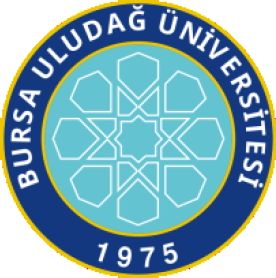 T. C.BURSA ULUDAĞ ÜNİVERSİTESİ
SOSYAL BİLİMLER ENSTİTÜSÜ	ANABİLİM DALI	 BİLİM DALI(12 punto BÜYÜK HARF ve koyu)TEZİN ADI(14-18 punto BÜYÜK HARF ve koyu)
(TEZİN TÜRÜ)(12 punto, BÜYÜK HARF ve koyu)ÖĞRENCİNİN ADI SOYADI(12 punto, SOYADI BÜYÜK HARF ve koyu)BURSA - YILI(12 punto, BÜYÜK HARF ve koyu)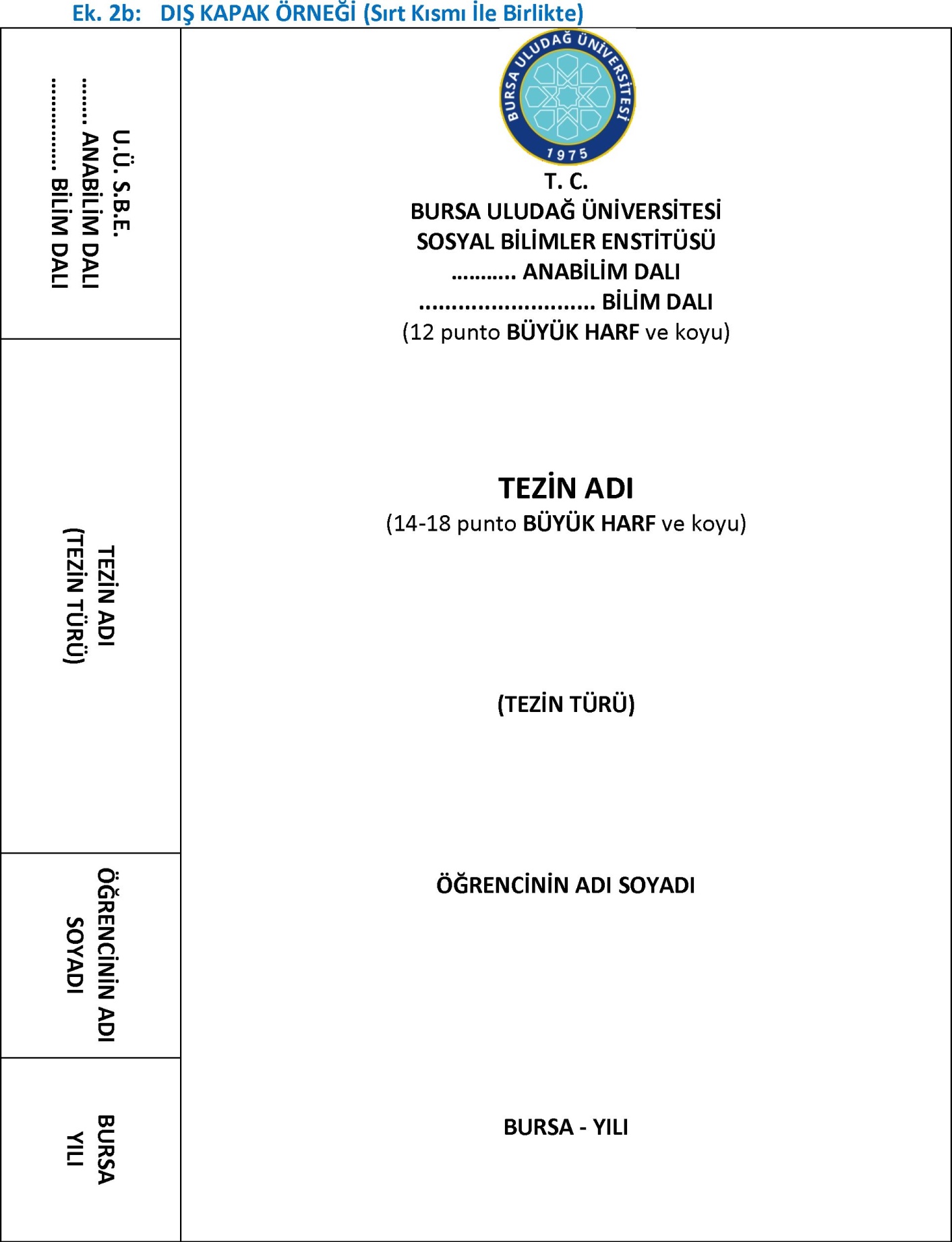 BURSA ULUDAĞ ÜNİVERSİTESİ SOSYAL BİLİMLER ENSTİTÜSÜ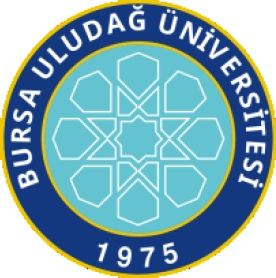 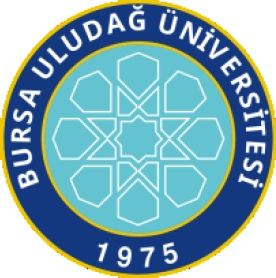 	ANABİLİM DALI	BİLİM DALI(12 punto BÜYÜK HARF ve koyu)TEZİN ADI(14-18 punto, BÜYÜK HARF ve koyu)(TEZİN TÜRÜ)(12 punto, BÜYÜK HARF ve koyu)ÖĞRENCİNİN ADI SOYADI(12 punto, SOYADI BÜYÜK HARF ve koyu)Danışman:ADI SOYADI(12 punto, SOYADI BÜYÜK HARF ve koyu)BURSA - YILI(12 punto, BÜYÜK HARF ve koyu)BURSA ULUDAĞ ÜNİVERSİTESİ SOSYAL BİLİMLER ENSTİTÜSÜ TEZ / PROJE YAZIM KILAVUZU Ek. 4:	TEZ ONAY SAYFASI ÖRNEĞİT. C.BURSA ULUDAĞ ÜNİVERSİTESİ
SOSYAL BİLİMLER ENSTİTÜSÜ MÜDÜRLÜĞÜNE	 Anabilim / Ana sanat Dalı,	 Bilim Dalı'nda 	 numaralı			'nın	hazırladığı" konulu 	 (Yüksek Lisans / Doktora / Sanatta Yeterlik Tezi /Çalışması) ile ilgili tez savunma sınavı, 	/	/ 20.... günü 	 - 	saatleri arasındayapılmış, sorulan sorulara alınan cevaplar sonunda adayın tezinin/çalışmasının	 (başarılı / başarısız) olduğuna 	 (oybirliği / oyçokluğu) ile karar verilmiştir.Üye (Tez Danışmanı ve Sınav Komisyonu
Başkanı)Akademik Unvanı, Adı Soyadı
ÜniversitesiÜye	ÜyeAkademik Unvanı, Adı Soyadı	Akademik Unvanı, Adı SoyadıÜniversitesi	ÜniversitesiÜyeAkademik Unvanı, Adı Soyadı
Üniversitesi/	/ 20BURSA ULUDAĞ ÜNİVERSİTESİ SOSYAL BİLİMLER ENSTİTÜSÜ
TEZ / PROJE YAZIM KILAVUZUEk.5: YEMİN METNİYemin MetniYüksek Lisans / Doktora tezi olarak sunduğum "	"başlıklı çalışmanın bilimsel araştırma, yazma ve etik kurallarına uygun olarak tarafımdan yazıldığına ve tezde yapılan bütün alıntıların kaynaklarının usulüne uygun olarak gösterildiğine, tezimde intihal ürünü cümle veya paragraflar bulunmadığına şerefim üzerine yemin ederim.Tarih ve İmzaAdı Soyadı:Öğrenci No:Anabilim Dalı:Programı:Statüsü:	OYüksek Lisans O DoktoraEk.6: ÖZET ÖRNEĞİÖZETTÜRKÇE TEZ BAŞLIĞIAnahtar Sözcükler:Ek. 7: ABSTRACT ÖRNEĞİABSTRACTName and Surname :Keywords:BURSA ULUDAĞ ÜNİVERSİTESİ SOSYAL BİLİMLER ENSTİTÜSÜTEZ / PROJE YAZIM KILAVUZU Ek. 8a: İÇİNDEKİLER ÖRNEĞİ (Birinci Seçenek)SayfaTEZ ONAY SAYFASI	iiÖZET	iiABSTRACT	ivÖNSÖZ	vİÇİNDEKİLER	viTABLOLAR	viiŞEKİLLER	ixSEMBOLLER	xKISALTMALAR	xiGİRİŞ	1BİRİNCİ BÖLÜM
(BÖLÜM BAŞLIĞI)XXXX XXXX XXXX	15Xxxx Xxxx Xxxx	xxXxxx xxxx xxxx	xxXxxx xxxx xxxx	xx. Xxxx xxx xxxx	xx. Xxxx xxxx xxxx	xxXxxx xxxx xxxx	xxXxxx xxxx xxxx	xx. Xxxx xxxx xxxx	xx. Xxxx xxxx xxxx	xxXxxx xxxx xxxx	xxXxxx xxxx xxxx	xxXxxx Xxxx Xxxx	xxXXXX XXXX XXXX	xxİKİNCİ BÖLÜM
(BÖLÜM BAŞLIĞI)XXXX XXXX XXXX	65Xxxx Xxxx Xxxx	xxXxxx Xxxx Xxxx	xxXXXX XXXX XXXX	xxÜÇÜNCÜ BÖLÜM
(BÖLÜM BAŞLIĞI)XXXX XXXX XXXX	98Xxxx Xxxx Xxxx	xxXxxx Xxxx Xxxx	xxXXXX XXXX XXXX	xxSONUÇ	155KAYNAKLAR	167EKLER	187ÖZGEÇMİŞ	193BURSA ULUDAĞ ÜNİVERSİTESİ SOSYAL BİLİMLER ENSTİTÜSÜ TEZ / PROJE YAZIM KILAVUZU Ek. 8b: İÇİNDEKİLER ÖRNEĞİ (İkinci Seçenek)SayfaTEZ ONAY SAYFASI	iiÖZET	iiiABSTRACT	ivÖNSÖZ	vİÇİNDEKİLER	viTABOLAR	viiŞEKİLLER	ixSEMBOLLER	xKISALTMALAR	xiGİRİŞ	 1BİRİNCİ BÖLÜM
(BÖLÜM BAŞLIĞI)XXXX XXXX XXXX	15Xxxx Xxxx Xxxx	xxXxxx xxxx xxxx	xxXxxx xxxx xxxx	xxXxxx xxxx xxxx	xxXxxx xxxx xxxx	xxXxxx xxxx xxxx	xxXxxx xxxx xxxx	xxXxxx Xxxx Xxxx	xxXXXX XXXX XXXX	xxİKİNCİ BÖLÜM
(BÖLÜM BAŞLIĞI)XXXX XXXX XXXX	65Xxxx Xxxx Xxxx	xxXxxx Xxxx Xxxx	xxXXXX XXXX XXXX	xxÜÇÜNCÜ BÖLÜM
(BÖLÜM BAŞLIĞI)XXXX XXXX XXXX	98Xxxx Xxxx Xxxx	xxXxxx Xxxx Xxxx	xxXXXX XXXX XXXX	xxSONUÇ	155KAYNAKLAR	167EKLER	187ÖZGEÇMİŞ	193BURSA ULUDAĞ ÜNİVERSİTESİ SOSYAL BİLİMLER ENSTİTÜSÜ
TEZ / PROJE YAZIM KILAVUZUEk.9: KISALTMALAR ÖRNEĞİBURSA ULUDAĞ ÜNİVERSİTESİ SOSYAL BİLİMLER ENSTİTÜSÜ
TEZ / PROJE YAZIM KILAVUZUEk. 10: ÖZGEÇMİŞ ÖRNEĞİANA BAŞLIKLARNormal rakamlarla (1, 2, 3 ... ) tümü büyük harf ve yazılar koyu.BİRİNCİ ALT BAŞLIKLARNormal rakamlarla (1.1., 1.2., 1.3. ... ) tümü büyük harf ve yazılar normal.İkinci Alt BaşlıklarNormal rakamlarla (1.1.1., 1.1.2., 1.1.3. ... ) i lk harfler büyük ve yazılar koyu.Üçüncü alt başlıklarNormal rakamlarla	1.1.1.2. ... ) ilk harfler büyük veyazılar koyu-italik.Dördüncü alt başlıklarNormal rakamlarla (1.1.1.1.1., 1.1.1.1.2. ... ) ilk kelimenin ilk harfi büyük ve yazılar koyu-italik.1Dış KapakZorunlu2Boş SayfaZorunlu3İç KapakZorunlu4Tez Onay SayfasıZorunlu5Yemin MetniZorunlu6Türkçe ÖzetZorunlu7İngilizce ÖzetZorunlu8Anahtar KelimelerZorunlu9ÖzgeçmişSadece Doktora Tezlerinde.10Önsözİsteğe bağlı.11İçindekiler ListesiZorunlu12Tablolar Listesi5 veya daha fazla tablo kullanılmışsa.13Şekiller Listesi5 veya daha fazla şekil kullanılmışsa .14Kısaltmalar Listesi5 veya daha fazla kısaltma kullanılmışsa.15Kronolojik ListeGerekli görüldüğünde.SayfaSayfa NumarasıRakam TürüÖn KısımDış Kapak--Ön KısımBoş Sayfa--Ön Kısımİç KapakNumara gösterilmez.-Ön KısımTEZ ONAY SAYFASINumara gösterilmez.-Ön KısımYEMİN METNİNumara gösterilmez.-Ön KısımÖZETNumara gösterilir.İvÖn KısımABSTRACTNumara gösterilir.VÖn KısımÖNSÖZNumara gösterilir.ViiÖn KısımİÇİNDEKİLERNumara gösterilir.ViiiÖn KısımTABLOLARNumara gösterilir.İxÖn KısımŞEKİLLERNumara gösterilir.XÖn KısımSEMBOLLERNumara gösterilir.XiiÖn KısımKISALTMALARNumara gösterilir.XiiiMetinKısmıGİRİŞNumara gösterilir.Normal rakamMetinKısmıBÖLÜMLERNumara gösterilir.Normal rakamMetinKısmıSONUÇNumara gösterilir.Normal rakamSon KısımEKLERNumara gösterilir.Normal rakamSon KısımKAYNAKLARNumara gösterilir.Normal rakamSon KısımÖZGEÇMİŞNumara gösterilir.Normal rakamSon KısımBoş Sayfa--Son KısımDış Kapak--Yazar Adı ve SoyadıÜniversiteBursa Uludağ ÜniversitesiEnstitüAnabilim DalıBilim DalıSosyal Bilimler EnstitüsüTezin NiteliğiYüksek Lisans Tezi / Doktora TeziSayfa SayısıVIII + 152Mezuniyet TarihiTez Danışman(lar)ı.... / .... / 20	UniversityUludag UniversityInstitutionFieldBranchSocial Science InstitutionDegree AwardedMaster / PhDPage NumberVIII + 152Degree DateSupervisor (s).... / .... / 20	İNGİLİZCE TEZ BAŞLIĞIBibliyografik BilgilerUluslararasıTürkçeBakınızV.Bkz.:KarşılaştırınızCf.Karş.Karşı görüşvs.k.g.Aynı eser/yerIbid.a.e.Adı geçen eserop.cita.g.e.Yazara ait son zikredilen yerloc.cita.y.Eserin bütününe atıfpassimb.a.Basım yeri yokw.placey.y.Basım tarihi yokw.datet.y.Çok yazarlı eserlerde ilk yazardan sonrakileret. al.v.d.Sayfa/sayfalarp. / pp.s.Editör/yayına hazırlayaned. byed.veya haz.Çevirentrans. byçev.ÖZGEÇMİŞÖZGEÇMİŞÖZGEÇMİŞÖZGEÇMİŞÖZGEÇMİŞÖZGEÇMİŞAdı-SoyadıDoğum Yeri ve YılıBU KISIM CD HAZIRLANIRKEN BOŞ BIRAKILACAKBU KISIM CD HAZIRLANIRKEN BOŞ BIRAKILACAKBU KISIM CD HAZIRLANIRKEN BOŞ BIRAKILACAKBU KISIM CD HAZIRLANIRKEN BOŞ BIRAKILACAKBU KISIM CD HAZIRLANIRKEN BOŞ BIRAKILACAKBildiği Yabancı DillerEğitim DurumuBaşlama - Bitirme YılıBaşlama - Bitirme YılıKurum AdıKurum AdıKurum AdıLiseLisansYüksek LisansDoktoraÇalıştığı Kurum (lar)Başlama - Ayrılma YılıBaşlama - Ayrılma YılıÇalışılan Kurumun AdıÇalışılan Kurumun AdıÇalışılan Kurumun Adı1.2.3.Üye Olduğu Bilimsel ve Meslekî KuruluşlarKatıldığı Proje ve ToplantılarYayınlar:Diğer:İletişim (e-posta):BU KISIM CD HAZIRLANIRKEN BOŞ BIRAKILACAK BIRAKILACAK BU KISIM CD HAZIRLANIRKEN BOŞ BIRAKILACAK BIRAKILACAK BU KISIM CD HAZIRLANIRKEN BOŞ BIRAKILACAK BIRAKILACAK BU KISIM CD HAZIRLANIRKEN BOŞ BIRAKILACAK BIRAKILACAK BU KISIM CD HAZIRLANIRKEN BOŞ BIRAKILACAK BIRAKILACAK TarihİmzaAdı-SoyadıTarihİmzaAdı-SoyadıTarihİmzaAdı-SoyadıTarihİmzaAdı-Soyadı